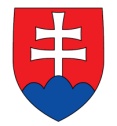       Centrum pre deti a rodiny Skalica                           Pri potoku č. 10                            909 01  Skalica    ________________________________________________________         Výročná správa za rok 2019Základné údaje:Názov DeD:			Centrum pre deti a rodiny SkalicaAdresa:				Pri potoku č. 10, 909 01  SkalicaPočet zamestnancov:		69Počet detí k 31.12.2019:		81Priestorové usporiadanie: KB a RD	Centrum pre deti a rodiny Skalica ako centrum detí pozostáva z jednej kmeňovej budovy, skladajúcej sa z dvoch pavilónov prepojených spojovacou chodbou a zo samostatne stojaceho hospodárskeho pavilónu.  V kmeňovej budove sú vytvorené 2 SS, 6 ŠSS, rehabilatačná miestnosť, vodoliečba, priestory na priamu prácu s deťmi, pracovňa psychológa, pracovňa pedagógov, počítačová miestnosť, ambulancia a ošetrovňa, pracovňa vedúcej sestry a vedúceho vychovávateľa,  učebňa elokovaného pracoviska Špeciálnej základnej školy Holíč, výťah, šatňa zamestnancov. Práca s rodinou dieťaťa sa vykonáva ambulantnou formou prostredníctvom sociálnych pracovníkov a psychológa. V samostatne stojacom hospodárskom pavilóne sa nachádza kuchyňa, jedáleň pre zamestnancov, sklad potravín, pracovňa riaditeľa, kancelária sociálnych pracovníkov, ekonóma, hospodára, referenta stravovacej prevádzky, návštevná miestnosť slúžiaca na stretávanie sa detí s rodičmi a príbuznými, ambulancia psychológa a sociálnych pracovníkov NP DEI NS III slúžiaca na výkon opatrení SPODaSK ambulantnou formou, sklad materiálu, registratúrne stredisko, dielňa, prístrešok na uschovávanie záhradného náradia, prístrešok na uschovávanie bicyklov, trojkoliek, odrážadiel, kolobežiek a ostatných hračiek na outdoorové aktivity detí. K pozemku patriacemu CDR prislúcha rozľahlý dvor so záhradou s preliezačkami, hojdačkami, trampolínami, altánkom s ohniskom a mobilným pieskoviskom. Počas rekonštrukcie bol vybudovaný centrálny protipožiarny systém. Počet skupín a zloženie:	V CDR Skalica je vytvorených 8 skupín, z toho sú 2 samostatné skupiny, v ktorých sú umiestnené zdravé deti, ktoré nemohli byť zverené do starostlivosti PR z dôvodu príslušnosti k viacčlennej súrodeneckej skupine a 6 špecializovaných samostatných skupín, z ktorých sa v 3 skupinách poskytuje starostlivosť deťom a mladým dospelým vyžadujúcim nepretržitú zdravotnú a ošetrovateľskú starostlivosť a v ostatných 3 skupinách sú umiestnené deti a mladí dospelí s ťažkým zdravotným postihnutím vyžadujúcim opatrovateľskú starostlivosť. CDR Skalica mala k 31.12.2019 vytvorenú sieť 7 profesionálnych rodín, pričom aktívnych profesionálnych rodín bolo 6 a v nich sa poskytovala starostlivosť 11 deťom. Jedno pracovné miesto profesionálneho rodiča je v zariadení dlhodobo neobsadené. Na základe ustanovenia novely Zákona č. 305/2005 Z.z. vytvorilo Centrum pre deti a rodiny Skalica k 01.01.2019 3 miesta na opatrovateľských skupinách, ktoré sú určené na prijatie detí s ŤZP na dobrovoľný pobyt, ktorého maximálna dĺžka je určená príslušným ustanovením Zákona č. 305/2005 Z.z.Meno riaditeľa:			MUDr. Mgr. Emília RakováKontakt: 				034/664 55 71					rakova@dedskalica.sk	Rozvíjame vlastných zamestnancov:1.Počet zamestnancov celkom = 69Personálna štruktúra:V roku 2019 prišlo v našom zariadení k vytvoreniu tímu pracovníkov NP DEI NS III pre potreby vykonávania opatrení SPODaSK ambulantnou a terénnou formou. K 31.12.2019 sa však tím zúžil na jedného pracovníka – psychológa, pričom pracovné miesta sociálnych pracovníkov boli k 31.12.2019 neobsadené. Počet pracovných miest jednotlivých zamestnaneckých kategórií podľa organizačnej štruktúry schválenej Ústredím práce, soc. vecí a rodiny, platnej k 31.12.2019, uvedený prehľad obsahuje aj pracovné miesta, ktoré neboli k 31.12.2019 obsadené:riaditeľ = 1vedúci úseku starostlivosti o deti = 0,5vedúci úseku ošetrovateľskej a opatrovateľskej starostlivosti o deti = 1profesionálny náhradný rodič = 7odborný zam. vykonávajúci metódy fyzioterapie = 1Zamestnanci priameho kontaktu: vychovávateľ = 16pomocný vychovávateľ = 11pomocný vychovávateľ s ekonomickou agendou = 0profesionálny rodič = 7zdravotná sestra = 12opatrovateľ = 8,5Odborný tím:psychológ = 3liečebný pedagóg = 0špeciálny pedagóg = 0Sociálny pracovník = 3Ekonomický zamestnanec = 4Prevádzkový zamestnanec = 5NP DEI NS III:psychológ = 1sociálny pracovník/asistent sociálnej práce = 3Počet zamestnancov zvyšujúcich si kvalifikáciu = 4a/počet zamestnancov, ktorí boli zaradení do Plánu vzdelávania =  44,5b/počet zamestnancov, ktorí boli zaradení do Plánu kontinuálneho vzdelávania = 15,5adaptačné kontinuálne vzdelávanie = 0 c/počet zamestnancov, ktorí boli zaradení do Plánu supervízie = 58,52.Výška FP na supervíziu = 2.244 EURa/počet hodín individuálnej supervízie = 42b/počet hodín skupinovej supervízie = 303.Výška FP na vzdelávanie = 1.586 EUR a/aktivity realizované na vzdelávanie zamestnancov:- interné odborné semináre vychovávateľov- interné odborné semináre zdravotníckych pracovníkov- interné odborné vzdelávanie profesionálnych rodičov- nákup odbornej literatúry4. Účasť na konferenciách, seminároch a vzdelávacích aktivitáchNové poznatky a praktické využitie vzťahovej väzby v CDRPlánovanie soc. práce s dieťaťom a jeho rodinouKorene agresivity v rannom detstveTechniky artefiletiky pre zvládanie detskej úzkostiMotivačné prvky vo výchovnom procese v CDRPríprava mladých dospelých na osamostatneniePracovné stretnutie k aplikácii novely Zákona č. 305/2005 Z.z.Dieťa v ohrozeníMosty k rodinePravidelné stretnutia v rámci mentoringu PnR – 4xSpráva registratúry – vzdelávacia aktivitaMetodické stretnutie PnRPracovné stretnutie sociálnych pracovníkovPracovné stretnutie k NP DEI NS IIIOdborný seminár pre PnR, vychovávateľov a pomocných vychovávateľovPracovné stretnutie sekcie sociálnych pracovníkovCeloslovenská konferencia sociálnych pracovníkovInterné odborné semináre zamestnancov CDRInterné vzdelávanie profesionálnych náhradných rodičovZapájame rodiny:1.Analýza odchodu detí a mladých dospelých z DeD:a/ Sanácia biologickej rodiny =  3 detiV roku 2019 boli do programu sanácie biologických rodín v Centre pre deti a rodiny Skalica zapojené rodiny 14 detí umiestnených v zariadení z dôvodu nariadenia neodkladného opatrenia, výchovného opatrenia alebo nariadenej ústavnej starostlivosti, pričom sanácia biologickej rodiny bola úspešne ukončená u 3 detí. U 11 detí sa v práci na sanácii biologickej rodiny intenzívne pracuje naďalej. b/ Náhradná rodinná starostlivosť:osvojenie = 7 detínáhradná osobná starostlivosť = 0 detípestúnska starostlivosť = 1 dieťaZverenie dieťaťa do náhradnej rodinnej starostlivosti bolo na základe plánu sociálnej práce s dieťaťom a jeho rodinou plánované u 15 detí, pričom u 3 detí išlo o umiestnenie do pestúnskej starostlivosti a u 12 detí o vnútroštátne alebo medzištátne osvojenie. Tento cieľ sa podarilo do 31.12.2019 splniť u 8 detí. c/ Mladí dospelí:DSS = 0 ml. dospelýK 31.12.2019 neprišlo k odchodu žiadneho mladého dospelého, pričom plánovaný bol odchod 3 mladých dospelých, ktorí z dôvodu ťažkého zdravotného postihnutia a tým súvisiacou odkázanosťou na pomoc a starostlivosť inej osoby mali byť umiestnení do domova sociálnych služieb pre dospelých podľa krajovej príslušnosti. Z dôvodu absencie voľných miest v domovoch sociálnych služieb neprišlo k umiestneniu žiadneho z mladého dospelého.d/ Iné:úmrtie = 1 dieťaZa obdobie od 01.01.2019 do 31.12.2019 prišlo k úmrtiu jedného dieťaťa umiestneného v zariadení, pričom išlo o úmrtie dieťaťa s ťažkým zdravotným postihnutím počas jeho hospitalizácie vo FNsP Skalica.2. Výška FP 631:Pre potreby návštev a pobytov detí v biologických rodinách za účelom ich sanácie a návratu detí boli v roku 2019 použité finančné prostriedky v celkovej výške 1.503,40  EUR. (13 detí)Prizývame k spolupráci odbornú verejnosť:1.         Organizované aktivity v DeD a mimo DeD:opekačky spojené s kolektívnymi hrami a súťažamioslava Dňa detí spojená so súťažami a hrami pre deti organizovaná Mestom Skalicaškola v prírode v Zlatníckej dolineMikulášska besiedka organizovaná Centrom pre deti a rodiny Skalicanávštevy kinaúčasť detí na aktivitách poriadaných Mestom Skalica (Trdlofest, Skalický jarmok, oslavy Dňa detí, Mikulášske besiedky, korčuľovanie, prehliadka ľudových remesiel, vianočné trhy, divadelné predstavenia a pod.)letné táboryúčasť na celoslovenskom športovom dni detí z DeD v Čilistovecelodenné výlety do okolitých miestnávšteva zámku v Holíčiveľkonočné tvorivé dielničky v CDRHaloweenske tvorivé dielničky v CDRVianočné tvorivé dielničky v CDRÚčasť na Vianočnom benefičnom koncerte Úsmev ako darnávštevy záujmových útvarov a krúžkovúčasť detí na súťažiach a projektoch usporiadaných zriaďovateľom, neziskovými organizáciami, školami a záujmovými útvarmi, ktoré deti navštevujú2.   Ocenenia a úspechy:medzinárodná výtvarná súťaž „Každý deň je deň Zeme“ organizovaná galériou Jozefa Kollára v Banskej Štiavnici - deti nášho zariadenia boli ocenené vecnými darmi  výtvarná súťaž „Štyri ročné obdobia“ organizovaná spoločnosťou Úsmev ako dar, pričom 2 deti nášho zariadenia boli ocenené finančnými darmiKonfederácia odborových zväzov SR – námety vianočných pohľadníc s ocenením detí nášho zariadeniaúspešná reprezentácia a ocenenia detí vo výtvarných súťažiach (námety vianočných pohľadníc, ktoré vlastnoručne vytvorili deti z CDR Skalica, boli vybraté a použité na oficiálne vianočné pozdravy Kancelárie prezidentky SR, Ministra práce, soc. vecí a rodiny, spoločnosti Úsmev ako dar a iných organizácií)úspešná reprezentácia a ocenenia detí v športových súťažiachúspešná reprezentácia a oceneniami detí v hudobných súťažiachVytvárame rodinné podmienky pre rozvoj a samostatnosť dieťaťa:Školy:Materská škola Skalica – 8 detíZákladná škola – 14 detíŠpeciálna základná škola Skalica - 10 detíŠpeciálna základná škola Holíč – elokované pracovisko „C“ variant – 22 detíStredná odborná škola – 3 detiSpojená škola Hlohovec, pracovisko Senica – 1 dieťaFinančné príspevky použité na úhradu školských pomôcok a školských aktivít detí boli v súhrnnej sume 2.859,05 EUR.Záujmová činnosť:výtvarný krúžok pri ZUŠ Skalica – 8 detíhasičský krúžok pri zbore Dobrovoľných hasičov – 1 dieťafutbalový krúžok – 2 detihudobný krúžok pri ZUŠ Skalica – 2 detišportový krúžok – vybíjaná – 2 detišportový krúžok – atletika – 2 detipočítačový krúžok – 2 detiFinančné príspevky použité na úhradu aktivít spojených so záujmovou mimoškolskou činnosťou detí boli v súhrnnej sume 1.197,60  EUR.Počet detí, navštevujúcich rodinu = 14  detíFinančné príspevky použité na poskytnutie stravného pre dieťa pri návšteve biologickej rodiny boli v súhrnnej sume 1.606,22 EUR..Letné tábory = 35 detíFinančné príspevky použité na úhradu táborov pre deti boli v súhrnnej sume 3.256 EUR, pričom tieto boli poskytnuté zo Združenia priateľov Detského domova Skalica.Pohľadávky:Centrum pre deti a rodiny Skalica vykazuje k 31.12.2019 pohľadávky na úhrade za starostlivosť poskytovanú dieťaťu v centre pre deti a rodiny v súhrnnej sume 132.995,75 EUR u 100 rodičov.